ART MOBLE CENTRE, S.L. – Llibreria			Tel.: 	977 420 880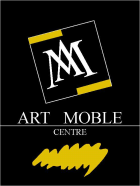 Av. Catalunya, 16 baixos				Mail:	oficina@artmoble.es43780 – GANDESA (Tarragona)					 Marqueu amb una X els Llibres que voleu encomanarCATALÀCASTELLÀANGLÈSRecordeu que aquest formulari l’haureu de portar emplenat juntament amb una copia del resguard del pagament de la quota de l’AMPA el dia que veniu a comprar els llibres, no fa falta que l’envieu via e-mail.El pagament es realitzarà directament al recollir els llibres amb efectiu o tarja.Tots els alumnes que paguin la quota de l’AMPA gaudiran d’un descompte del 10% que s’aplicarà al moment de fer el pagament i d’una agenda d’obsequi. La quota de l’AMPA s’abonarà únicament al banc amb el format “passarel·la” que podreu trobar a la web de l’AMPA.Les comandes són en ferm, no s’acceptaran devolucions.COMANDA DE LLIBRES 2023/2024 –  INSTITUT TERRA ALTA2n ESOData:Nom:Cognoms:Població:Adreça:Tel.:Mail:LES CARTES D’HÈRCULES POIROT. Educaula62978849267242410.95 €LLIBRE DE LES BÈSTIES. Ed. Didacta978841869533911.50 €LAS LÁGRIMAS DE SHIVA, Ed. Edebé978842367510411.95 € ROMEO Y JULIETA, Ed. Almadraba978848308618614.90 €INVISIBLE, Ed. Nube de Tinta978841658843515.95 €THE ADVENTURES OF TOM SAWYER Ed. Black Cat, Green Apple-Life Skills978846825019912.50 €